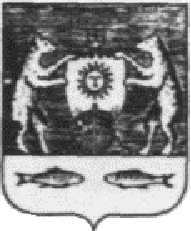 РОССИЙСКАЯ ФЕДЕРАЦИЯНовгородская область Новгородский районСовет депутатов Борковского сельского поселенияРЕШЕНИЕот  30.06.2014 № 36д.БоркиОб утверждении Положения о порядке проведения конкурса на замещение должности муниципальной службы в Администрации Борковского сельского поселения	В соответствии с протестом Прокурора Новгородского района от 29.05.20014 года № 7-1-2014 на Порядок проведения конкурса на замещение должности муниципальной службы в Администрации Борковского сельского поселения, утвержденный решением Совета депутатов Борковского сельского поселения от 01.06.2011г. № 46,  со статьей 17 Федерального закона от 02 марта 2007 года № 25-ФЗ «О муниципальной службе в Российской Федерации»	Совет депутатов Борковского сельского поселения РЕШИЛ:        1. Утвердить прилагаемое Положение о порядке проведения конкурса на замещение должности муниципальной службы в Администрации Борковского сельского поселения (далее – Положение).        2. Считать утратившим силу решение Совета депутатов от 01.06.2011г. № 46	« Об утверждении Положения о порядке проведения конкурса на замещение должности муниципальной службы в администрации Борковского сельского поселения»       3. Опубликовать настоящее решение в муниципальной газете «Борковский вестник» и разместить на официальном сайте Администрации Борковского сельского поселения в информационно - телекоммуникационной сети «Интернет» по адресу: www.borkiadm.ru.Глава сельского поселения                                                                 С.В.Баринов                Утверждено Решением Совета депутатов Борковского сельского поселения №36 Положение о порядке проведения конкурса на замещение должности муниципальной службы в Администрации Борковского сельского поселения1. Настоящим Положением в соответствии со статьей 17 Федерального закона от 2 марта 2007 года N 25-ФЗ «О муниципальной службе в Российской Федерации» определяются порядок и условия проведения конкурса на замещение вакантной должности муниципальной службы в Администрации Борковского сельского поселения (далее - Администрация).Конкурс на замещение вакантной должности муниципальной службы (далее - конкурс) обеспечивает конституционное право граждан Российской Федерации на равный доступ к муниципальной службе, а также право муниципальных служащих на должностной рост на конкурсной основе.2.	Конкурс в Администрации объявляется в соответствии с
распоряжением Главы Борковского сельского поселения (далее Глава) при
наличии вакантной (не замещенной муниципальным служащим) должности
муниципальной службы, замещение которой в соответствии с настоящим
Положением может быть произведено на конкурсной основе.3.	Конкурс не проводится:1)	при заключении срочного трудового договора;2)	при назначении муниципального служащего на иную должность
муниципальной службы в случаях:а)	предоставления должности муниципальной службы соответствующей
квалификации муниципального служащего в связи с невозможностью им по
состоянию здоровья в соответствии с медицинским заключением исполнять
должностные обязанности по замещаемой должности муниципальной
службы;б)	предоставления муниципальному служащему с учетом уровня его
квалификации, профессионального образования и стажа муниципальной
службы возможности замещения иной должности муниципальной службы в
связи с сокращением должности муниципальной службы, замещаемой
муниципальным служащим;3)	при назначении на должность муниципальной службы
муниципального служащего (гражданина), состоящего в кадровом резерве,
сформированном на конкурсной основе.4.	Конкурс может не проводиться:а)	при назначении на отдельные должности муниципальной службы,
исполнение должностных обязанностей по которым связано с
использованием сведений, составляющих государственную тайну, по
перечню должностей, утверждаемому Главой;б)	при назначении на должности муниципальной службы, относящиеся к
группе младших должностей муниципальной службы, по решению Главы.5.	Право на участие в конкурсе имеют граждане Российской Федерации,
достигшие возраста 18 лет, владеющие государственным языком Российской
Федерации и соответствующие квалификационным требованиям к вакантной
должности муниципальной службы, установленным в соответствии со
статьей 9 Федерального закона от 2 марта 2007 года N 25-ФЗ «О
муниципальной службе в Российской Федерации», распоряжением от 13.06.2012 г. № 23-рг «Об утверждении квалификационных требований для замещения должностей муниципальной службы в Администрации Борковского сельского поселения» для замещения
должностей муниципальной службы.Муниципальный служащий вправе на общих основаниях участвовать в конкурсе независимо от того, какую должность он замещает на период проведения конкурса.6.	Конкурс проводится в два этапа.На первом этапе Администрация не позднее чем за 20 дней до дня проведения конкурса публикует в муниципальной газете «Борковский вестник» объявление об условиях конкурса, сведения о дате, времени и месте его проведения, а также проект трудового договора.В публикуемом объявлении указываются наименование вакантной должности муниципальной службы, квалификационные требования, предъявляемые к претенденту на замещение этой должности, место и время приема документов, подлежащих представлению в соответствии с пунктом 7 настоящего Положения, срок, до истечения которого принимаются указанные документы, а также сведения об источнике подробной информации о конкурсе.Объявление о приеме документов для участия в конкурсе и информация о конкурсе также могут размещаться на официальном сайте Администрации в сети Интернет.7.	Гражданин Российской Федерации, изъявивший желание участвовать
в конкурсе, представляет в орган местного самоуправления:1)	личное заявление с просьбой об участии в конкурсе;собственноручно заполненную и подписанную анкету по форме, утвержденной распоряжением Правительства Российской Федерации от 26 мая 2005 года N 667-р;копию паспорта или заменяющего его документа (соответствующий документ предъявляется лично по прибытии на конкурс);4)	документы, подтверждающие необходимое профессиональное
образование, стаж работы и квалификацию:а)	копию трудовой книжки (за исключением случаев, когда служебная
(трудовая) деятельность осуществляется впервые) или иные документы,
подтверждающие трудовую (служебную) деятельность гражданина;б)	копии документов о профессиональном образовании, а также по
желанию гражданина - о дополнительном профессиональном образовании, о
присвоении ученой степени, ученого звания, заверенные нотариально или
кадровыми службами по месту работы (службы);5)	копию страхового свидетельства обязательного пенсионного
страхования (за исключением случаев, когда служебная (трудовая)
деятельность осуществляется впервые);копию свидетельства о постановке физического лица на учет в налоговом органе по месту жительства на территории Российской Федерации;копии документов воинского учета - для военнообязанных и лиц, подлежащих призыву на военную службу;заключение медицинской организации об отсутствии заболевания, препятствующего поступлению на муниципальную службу по установленной приказом Минздравсоцразвития Российской Федерации от 14 декабря 2009 года № 984н форме;сведения о доходах за год, предшествующий году поступления на муниципальную службу, об имуществе и обязательствах имущественного характера.Муниципальный служащий Администрации, изъявивший желание участвовать в конкурсе подает заявление на имя Главы. Кадровая служба Администрации способствует ему в получении документов, необходимых для участия в конкурсе.9.	Гражданин (муниципальный служащий) не допускается к участию в
конкурсе в связи с его несоответствием квалификационным требованиям к
вакантной должности муниципальной службы, а также в связи с
ограничениями, установленными статьей 13 Федерального закона от 2 марта
2007 года N 25-ФЗ «О муниципальной службе в Российской Федерации» для
поступления на муниципальную службу и ее прохождения.10.	Документы, указанные в пунктах 7 и 8 настоящего Положения,
представляются в государственный орган в течение 20 дней со дня
объявления об их приеме.Несвоевременное представление документов, представление их не в полном объеме или с нарушением правил оформления являются основанием для отказа гражданину в допуске к участию в конкурсе, о чем гражданину сообщается в письменной форме в течение 3 дней с момента подачи документов.11.	Решение о дате, месте и времени проведения второго этапа конкурса
принимается Главой после проверки достоверности сведений,
представленных претендентами на замещение вакантной должности
муниципальной службы, а также после оформления в случае необходимости
допуска к сведениям, составляющим государственную и иную охраняемую
законом тайну.В случае установления в ходе проверки обстоятельств, препятствующих поступлению гражданина на муниципальную службу, указанных в пункте 10 настоящего Положения, он информируется в письменной форме Главой о причинах отказа в участии в конкурсе в течение 3 дней с момента установления обстоятельств, препятствующих гражданину (муниципальному служащему) принимать участие в конкурсе, но не позднее 25 дней со дня объявления о проведении конкурса.Претендент на замещение вакантной должности муниципальной службы, не допущенный к участию в конкурсе, вправе обжаловать это решение в соответствии с законодательством Российской Федерации.Глава не позднее чем за 10 дней до начала второго этапа конкурса направляет сообщения о дате, месте и времени его проведения гражданам (муниципальным служащим), допущенным к участию в конкурсе (далее -кандидаты).При проведении конкурса кандидатам гарантируется равенство прав в соответствии с Конституцией Российской Федерации и федеральными законами.14.	Если в результате проведения конкурса не были выявлены
кандидаты, отвечающие квалификационным требованиям к вакантной
должности муниципальной службы, на замещение которой он был объявлен,
Глава может принять решение о проведении повторного конкурса.15.	Для проведения конкурса решением Совета депутатов образуется
конкурсная комиссия, действующая на постоянной основе.16.	Состав конкурсной комиссии определяется решением Совета депутатов.В состав конкурсной комиссии включаются Глава уполномоченные им муниципальные служащие, представители научных и образовательных учреждений, других организаций, приглашаемые по запросу Главы в качестве независимых экспертов - специалистов по вопросам, связанным с муниципальной службой, без указания персональных данных экспертов. Число независимых экспертов должно составлять не менее двух.Состав конкурсной комиссии для проведения конкурса на замещение вакантной должности муниципальной службы, исполнение должностных обязанностей по которой связано с использованием сведений, составляющих государственную тайну, формируется с учетом положений законодательства Российской Федерации о государственной тайне.Состав конкурсной комиссии формируется таким образом, чтобы была исключена возможность возникновения конфликта интересов, которая могла бы повлиять на принимаемые конкурсной комиссией решения.17.	Конкурсная комиссия состоит из председателя, заместителя
председателя, секретаря и членов комиссии, общим численным составом 5
человек.В Администрации допускается образование нескольких конкурсных комиссий для различных категорий и групп должностей муниципальной службы.18.	Конкурс заключается в оценке профессионального уровня
кандидатов на замещение вакантной должности муниципальной службы, их
соответствия квалификационным требованиям к этой должности.При проведении конкурса конкурсная комиссия оценивает кандидатов на основании представленных ими документов об образовании, прохождении гражданской или иной государственной, муниципальной службы, осуществлении другой трудовой деятельности, а также на основе конкурсных процедур с использованием не противоречащих федеральным законам и другим нормативным правовым актам Российской Федерации методов оценки профессиональных и личностных качеств кандидатов, включая индивидуальное собеседование, анкетирование, проведение групповых дискуссий, написание реферата или тестирование по вопросам, связанным с выполнением должностных обязанностей по вакантной должности муниципальной службы, на замещение которой претендуют кандидаты.При оценке профессиональных  качеств кандидатов конкурсная комиссия исходит из соответствующих квалификационных требований к вакантной должности муниципальной службы, а также иных положений, установленных законодательством Российской Федерации о муниципальной службе.19.	Заседание конкурсной комиссии проводится при наличии не менее
двух кандидатов.Заседание конкурсной комиссии считается правомочным, если на нем присутствует не менее двух третей от общего числа ее членов. Решения конкурсной комиссии по результатам проведения конкурса принимаются открытым голосованием простым большинством голосов ее членов, присутствующих на заседании.При равенстве голосов решающим является голос председателя конкурсной комиссии.20.	Решение конкурсной комиссии принимается в отсутствие кандидата
и является основанием для назначения его на вакантную должность
муниципальной службы либо отказа в таком назначении.21.	Результаты голосования конкурсной комиссии оформляются
решением, которое подписывается председателем, заместителем
председателя, секретарем и членами комиссии, принявшими участие в
заседании.По результатам конкурса в течение 14 рабочих дней издается распоряжение Главы о назначении победителя конкурса на вакантную должность муниципальной службы и заключается трудовой договор с победителем конкурса.Сообщения о результатах конкурса направляются в письменной форме кандидатам в 7-дневный срок со дня его завершения.Информация о результатах конкурса также размещается в указанный срок в муниципальной газете «Борковский вестник»Информация о результатах конкурса также может размещаться на официальном сайте Администрации в сети Интернет.24.	В случае установления после оформления решения конкурсной
комиссии обстоятельств, препятствующих в соответствии с Федеральным
законом от 2 марта 2007 года N 25-ФЗ «О муниципальной службе в
Российской Федерации» принятию на муниципальную службу победителя
конкурса, результаты конкурса решением конкурсной комиссии
аннулируются, о чем сообщается победителю конкурса в течение 3 дней с
момента принятия решения.Решение об аннулировании результатов конкурса размещается в семидневный срок в муниципальной газете «Борковский вестник»Данная информация также может размещаться на официальном сайте Администрации в сети Интернет.25.	Документы претендентов на замещение вакантной должности
муниципальной службы, не допущенных к участию в конкурсе, и
кандидатов, участвовавших в конкурсе, возвращаются по письменному
заявлению в течение трех лет со дня завершения конкурса. До истеченияэтого срока документы хранятся в архиве Администрации, после чего подлежат уничтожению.Расходы, связанные с участием в конкурсе (проезд к месту проведения конкурса и обратно, наем жилого помещения, проживание, пользование услугами средств связи и другие), осуществляются кандидатами за счет собственных средств.Кандидат вправе обжаловать решение конкурсной комиссии в соответствии с законодательством Российской Федерации.